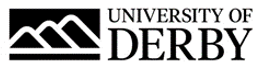 University of Derby Job DescriptionJob SummaryJob TitleSenior Lecturer in Career Development and EmployabilityCollege/DepartmentCollege of Arts, Humanities and Education/ Institute of Education/ International Centre for Guidance StudiesLocationKedleston Road, Derby, DE22 1GBJob Reference Number0082-22Salary£42,149 to £50,296 per annumReports ToHead of iCeGSLine Management ResponsibilityYes Job Description and Person SpecificationRole SummaryThe post holder will undertake research activity and be responsible for research projects and managing other researchers where appropriate. Ensure research informs and inspires research led curriculum and teaching. Build on a growing research reputation to build collaborations and influence leading edge practice with an active publication record that will contribute to the REFThe post holder may be expected to contribute to the development of postgraduate / undergraduate programmes, and to ensure efficient and effective delivery of teaching programmes in accordance with the University’s strategic objectives in order to provide an exceptional student experience. Ensure that curriculum development, quality management and enhancement comply with required standards. They will also contribute to supervision of postgraduate and doctoral students.Principal AccountabilitiesResearch / Scholarship Take the lead on, plan, develop and conduct research objectives, projects and proposals within the broader programme. Deliver research outcomes that will contribute to the REF.Acquire, analyse, interpret and evaluate research findings / data using approaches, techniques, models and methods selected or developed for the purpose.Manage the application of a range of methodologies, approaches and techniques appropriate to the type of research being pursued.  Where appropriate investigate and devise research methods and approaches.Generate income by developing and winning support for innovative research proposals and funding bids, working where appropriate within Research Centres and Colleges.Disseminate and explain research findings through leading peer-reviewed national publications (and international where appropriate), conferences and other appropriate media.Ensure adherence to ethical standards in the projects for which the role holder are responsible.Monitor research resources such as budget, materials and equipment.Provide mentoring and guidance to colleagues and co-ordinate the work of research and support staff.Take a leading role in the development and delivery of business engagement activities, developing entrepreneurial links with external organisations.Identify own professional needs and undertake appropriate training and staff development.Learning / TeachingLead on, or contribute to the leadership within, the subject area on undergraduate, postgraduate, professional and post-experience programmes.Teach and facilitate learning on core and optional modules relating to the academic discipline.Ensure that module / programme design and delivery comply with the quality standards and regulations of the University.Contribute to the development of learning and teaching strategies and ensure that knowledge from research and scholarly activities informs and enhances learning and teaching, as well as extending it to appropriate external activities such as knowledge transfer activities. Undertake relevant module leadership responsibilities and take on other programme-related work that may include marketing, recruitment, and learning and teaching development as appropriateSupervise student projects at undergraduate / postgraduate levels.Develop innovative approaches to learning and teaching, such as blended or online, to encourage student centred learning.Ensure effective monitoring of student progress and provide advice and guidance to staff and students as appropriate.OtherAct as a personal tutor, supporting and mentoring students as appropriateProvide pastoral care to students, referring when necessary to services that provide further support.Liaise with international partners as required on existing and future collaborations.Contribute to new initiatives at appropriate levels.Actively seek out and develop opportunities for interdisciplinary research both across the University and externally.Observe and implement University policies and procedures.Person SpecificationEssential CriteriaQualificationsDoctoral level qualification in a relevant discipline i.e., education/social sciences/psychologyFellowship of the Advanced HE (HEA) or willingness to work towards (within 24 months)Subject specific qualifications / knowledgeExperienceResearch / ScholarshipExperience and achievement in the academic discipline, reflected in growing and consistent national reputationEvidence of publishing in high quality (“REF able”) journals or other outputs in research or practiceExperience and demonstrable knowledge / expertise in research methodologies appropriate to the academic disciplineExperience of income generation and managing and delivering high quality applied research projects Learning / TeachingDemonstrable experience of successful curriculum developmentDemonstrable experience of effectively designing and implementing a range of formative and summative assessments for undergraduate and postgraduate (include professional where appropriate) programmesSignificant experience of excellent teaching identified by peer reviewExperience of quality assurance and validation of HE modules/ programmesProven experience of module and programme leadershipExperience of supervising undergraduate projects and postgraduate research students, providing training and some teaching as appropriateSkills, knowledge and abilitiesProven mixed methods research skills, with the ability to design, conduct and project manage original research in a relevant disciplineFamiliarity with statistical analyses including parametric tests such as correlation and regression analysis, ANOVA and factor analysis as well as non-parametric equivalents. Understanding multi-level modelling would be advantageousProven ability in the analysis and the interpretation of large data sets such as NDP/ILOProven ability to exercise a high degree of innovation and creative problem-solving in a research contextSignificant ability to communicate complex information clearly both in writing and presentationsStrong ability to build relationships and work collaboratively with colleagues, internally and externallyDemonstrate a good understanding of research ethics, research governance procedures and good research practiceSelf-motivated and able to work independently and as part of a teamDemonstrates competences, core behaviours and supplementary behaviours that support and promote the University’s core valuesDemonstrates professionalism in learning / teaching and the values of the UK Professional Standards Framework for HECommitted to continual enhancement and a high-quality student experiencePromotes a high-performance culture, fostering continuous improvement and driving qualityA sound knowledge of the current higher education environment and its implications for the student learning experienceA sound knowledge of internationalisation and its relevance for learners and the curriculumBusiness requirementsAble to take a flexible approach to workTravel between sites and occasionally overseas for research or teachingSome evening and weekend teaching as appropriateA commitment to own professional developmentDesirable CriteriaQualificationsQualification in Career Development (QCD) or equivalentOND accredited ExperienceResearch / ScholarshipTrack record in gaining support for significant externally funded research and consultancy projects, e.g. with industry, commerce, public bodiesA growing international reputation in the academic disciplineKnowledge and experience of contributing to a REF Impact Case StudySkills, knowledge and abilitiesDeveloping skills in providing leadership to small research teamsKnowledge of current policy and practice that relates to careers and the relationship between education and work.Ability to manage multiple research projects as requiredBenefitsAs well as competitive pay scales, we offer generous holiday entitlement. We also offer opportunities for further salary progression based on performance, and the opportunity to join a contributory pension scheme. The University of Derby is committed to promoting equality, diversity and inclusion. However you identify, we actively celebrate the knowledge, experience and talents each person brings.For more information on the benefits of working at the University of Derby go to the Benefit pages of our website.